وزارة التعـليم العـــــالي والبحث العـلميMinistère de l’Enseignement Supérieur et de Recherche Scientifique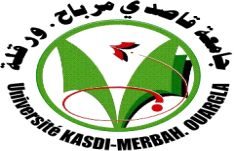 القائمة الاسمية لطلبة القسم الخاصة ببرنامج العطلة الصيفيةالرقماللقبالاسمالمستوىالشعبةالقسمالهاتفالايميل01لوصيفنوالالثانيةعلم الاجتماععلم الاجتماع والديمغرافيا02بورنيخديجةالثانيةعلم الاجتماععلم الاجتماع والديمغرافيا03خلفاويحسينالثانيةعلم الاجتماععلم الاجتماع والديمغرافيا077436372204لعوررشيدةالثانيةعلم الاجتماععلم الاجتماع والديمغرافيا05نجارعبد الحميدالثانيةانثروبولوجياعلم الاجتماع والديمغرافيا06معنانفاطمة الزهراءالثانيةانثروبولوجياعلم الاجتماع والديمغرافيا077981852207بريقلبنىالثانيةديمغرافياعلم الاجتماع والديمغرافيا066406577208ديحمانكلثومالثانيةديمغرافياعلم الاجتماع والديمغرافيا09خمقانيفطيمةالثالثةعلم الاجتماع تنظيم وعملعلم الاجتماع والديمغرافيا066678254510حمو عليفطيمةالثالثةعلم الاجتماع تنظيم وعملعلم الاجتماع والديمغرافيا069959499611رقاقدةمحمودالثالثةعلم الاجتماع تنظيم وعملعلم الاجتماع والديمغرافيا12عيديشايعةالثالثةعلم الاجتماع الاتصالعلم الاجتماع والديمغرافيا069600444613بن بوجلطيةاسماءالثالثةعلم الاجتماع الاتصالعلم الاجتماع والديمغرافيا14سديرةنوالالثالثةعلم الاجتماع التربويعلم الاجتماع والديمغرافيا066390966515بالرقيزينبالثالثةعلم الاجتماع التربويعلم الاجتماع والديمغرافيا066866846916باعمرراضيةالثالثةانثروبولوجياعلم الاجتماع والديمغرافيا17دقلةالازهرالثالثةانثروبولوجياعلم الاجتماع والديمغرافيا18سويقاتمحمدالثالثةديمغرافياعلم الاجتماع والديمغرافيا066599578619مليكالهاشميالثالثةديمغرافياعلم الاجتماع والديمغرافيا20زروقياسماءالثالثةديمغرافياعلم الاجتماع والديمغرافيا066854648321تلحاسمحمد الامينأولى ماسترعلم الاجتماع تنظيم وعملعلم الاجتماع والديمغرافيا22قوارحهجرةأولى ماسترعلم الاجتماع تنظيم وعملعلم الاجتماع والديمغرافيا23شمعيالناصرأولى ماسترعلم الاجتماع تنظيم وعملعلم الاجتماع والديمغرافيا066043377724بن أم هانينبيلةأولى ماسترعلم الاجتماع الاتصالعلم الاجتماع والديمغرافيا25لمصارةآلفةأولى ماسترعلم الاجتماع الاتصالعلم الاجتماع والديمغرافيا26بوقريناتسارةأولى ماسترعلم الاجتماع التربويعلم الاجتماع والديمغرافيا27نعاميوهيبةأولى ماسترعلم الاجتماع التربويعلم الاجتماع والديمغرافيا28باعيسىمبروكةأولى ماسترانثروبولوجياعلم الاجتماع والديمغرافيا29بن فطيمةدلالأولى ماسترانثروبولوجياعلم الاجتماع والديمغرافيا30مويسيمسعودةأولى ماسترديمغرافياعلم الاجتماع والديمغرافيا31زوزوفاطمة الزهرةأولى ماسترديمغرافياعلم الاجتماع والديمغرافيا32زايديفتيحةثانية ماسترعلم الاجتماع تنظيم وعملعلم الاجتماع والديمغرافيا069799193033حمادةالهامثانية ماسترعلم الاجتماع تنظيم وعملعلم الاجتماع والديمغرافيا34عزوزيامنةثانية ماسترعلم الاجتماع تنظيم وعملعلم الاجتماع والديمغرافيا35قناوةرقيةثانية ماسترعلم الاجتماع الاتصالعلم الاجتماع والديمغرافيا069870359236مسعوديعبد الباسطثانية ماسترعلم الاجتماع الاتصالعلم الاجتماع والديمغرافيا066490638437بوتليفاطمةثانية ماسترديمغرافياعلم الاجتماع والديمغرافيا38مسعيمحمد الصالحثانية ماسترديمغرافياعلم الاجتماع والديمغرافيا0779588439